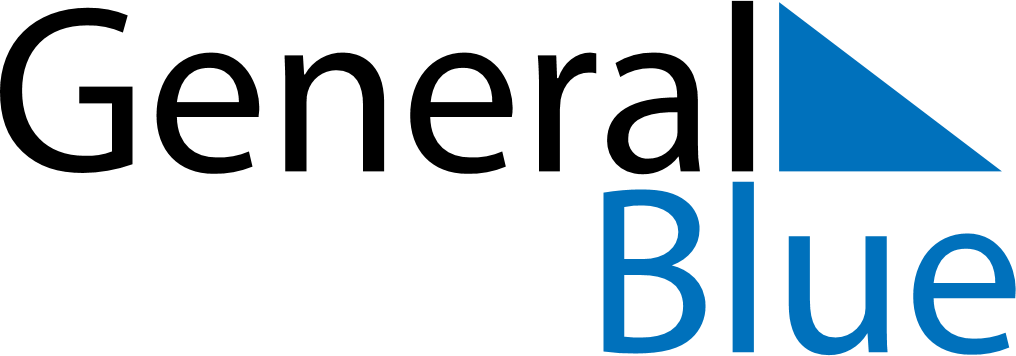 April 2025April 2025April 2025April 2025PeruPeruPeruSundayMondayTuesdayWednesdayThursdayFridayFridaySaturday1234456789101111121314151617181819Maundy ThursdayGood FridayGood Friday2021222324252526Easter Sunday27282930